10.2.2A-FSEPON-LA-2021-118 Social ....mente al MajoranaModulo: Insieme nello sport ...per competere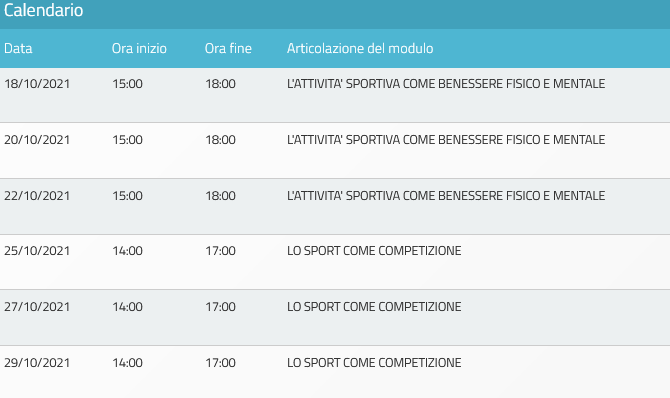 